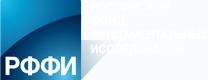 Российский фонд фундаментальных исследований (РФФИ) проводит:     - Конкурс на соискание финансовой поддержки для подготовки и опубликования научных обзорных статей     Код конкурса - «Экспансия».     Дата и время начала подачи заявок: 02.09.2019 15:00 (МСК).     Дата и время окончания подачи заявок: 30.09.2019 23:59 (МСК).     - Конкурс на лучшие проекты фундаментальных научных исследований по теме «Россия и Ближний Восток: исторические, политические, археологические и культурные контакты и связи»     Код конкурса – «Палестина».     Дата и время начала подачи заявок: 05.09.2019 15:00 (МСК).     Дата и время окончания подачи заявок: 17.10.2019 23:59 (МСК).Подробную информацию можно получить на сайте:http://www.rfbr.ru/rffi/ru/contest